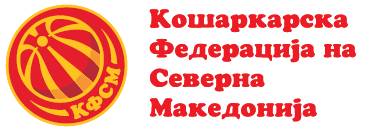 Број на Договор ____________________	Врз основа на Член 19 од Регистрацискиот правилник на КФСМна ден __.__.____ година, во _______________, склучија Д О Г О В О РЗА РЕГУЛИРАЊЕ НА МЕЃУСЕБНИТЕ ПРАВА И ОБВРСКИ – СЕНИОРИЧлен 1Договорните страни изразија взаемна волја да склучат договор во кој ќе ги регулираат правата и обврските за настап на играчот во клубот, за период од __ години, односно, договор што ќе има важност заклучно со натпреварувачката сезона 20__/20__ година.Член 2Играчот и клубот се запознаени со одредбите на Регистрацискиот Правилник и другите акти на Кошаркарска Федерација на Северна Македонија (во понатамошниот текст: КФСМ) и со потпишување на овој договор се согласуваат да ги почитуваат истите.Член 3Играчот и клубот со потпишување на овој договор се согласија дека висината на годишните примања на играчот за една сезона изнесува ____________________ денари, кои на играчот ќе му се исплатуваат на ____рати од по _______________ денари месечно и тоа најдоцна до 5-ти во месецот за претходниот месец, или ако поинаку е предвидено во член 6 од овој договор.Член 4Со потпишување на овој договор играчот се обврзува:1. Да ги извршува задачите за тренинзи и натпревари добиени од Стручниот Штаб на клубот;2. Правото на играње во странство да го користи со одобрение од клубот и одобрениеод КФСМ;3. На теренот и надвор од него да се однесува примерно и во духот на спортскиот кодекс;4. Да ги почитува нормативните акти на клубот и КФСМ, ФИБА, МОК и ИОК.Член 5Со потпишување на овој договор клубот се обврзува:1. На играчот да му обезбеди услови за тренинг, натпревари и спортско усовршување;2. Да ги подмирува трошоците за тренинзи и натпревари, патувања, спортска опрема;3. На играчот да му обезбеди лекување од повреди настанати за време на тренинзи и натпревари на клубот;4. Да го осигура играчот од повреда која може да настане за време на тренинзи и натпревари и копија од полисата за осигурување задолжително да биде доставена кон договорот при регистрација на играчот во КФСМ;5. На играчот да му ги стави на увид и располагање дисциплинскиот правилник и другите акти на клубот;6. Да ги исплатува договорените финансиски обврски кон играчот најдоцна до 5-ти во месецот за претходниот месец или ако поинаку е предвидено во член 6 од овој договор;Член 6Други договорни права и обврски __________________________________________________________________________________________________ ________________________________________________________________________________________________________________________________________________________________________________________________________________________________________________________________________________________________________________________________________________________________________________________________________(овде играчот и клубот ги регулираат останатите меѓусебни договорни права и обврски кои не се задолжителни согласно Регистрацискиот правилник и другите акти на КФСМ. 
Доколку има потреба, другите договорни права и обврски може да се дополнуваат електронски и во повеќе од петте предвидени реда во Член 6)Член 7Договорните страни се согласија дека доколку во договорот не е ставена никаква сума за примањата на играчот, ќе се смета дека сумата е 0 (нула).Член 8Доколку некое од договорените плаќања доцни повеќе од 30 дена, играчот има право да го раскине договорот согласно одредбите на Регистрацискиот правилник на КФСМ и има право по периодот од 30 дена да не доаѓа на натпревари за што не може да подлежи на дисциплинска одговорност.Член 9Секоја од договорните страни треба да ги почитува договорните обврски како што се прецизирани и опишани во овој договор, во спротивно, непочитување на било која од обврските кои се таксативно наброени во договорот значи дека се исполнети условите за поднесување на барање за раскинување на договорот.Доколку договорот се раскине, играчот има право од клубот да ги побарува сите финансиски и други обврски кои клубот се до денот на раскинување на договорот не ги исполнил кон играчот.Член 10Договорот има карактер на деловна тајна и во него увид можат да вршат само службени , овластени лица и претставници на КФСМ.Член 11Овој договор е составен во 3 (три) еднообразни примероци, од кои по 1 (еден) примерок за играчот, клубот и архивата на КФСМ.Член 12Овој договор за КФСМ произведува правно дејство од денот на неговото евидентирање во КФСМ, согласно со одредбите на Регистрацискиот правилник на КФСМ.____________________						____________________ИГРАЧ								     ЗА КЛУБОТ (застапник)ИграчотИКлуботОдИОдДатум на раѓањеИАдресаТел. за контактИТел. За контактe-mail адресаИe-mail адресаБр. на л.к.ИЗастапникЕМБГИБр. на л.к.во понатамошен текст – ИГРАЧво понатамошен текст – ИГРАЧИВо понатамошен текст – КЛУБВо понатамошен текст – КЛУБ